KELOMPOK 1 (ALBERT EINSTEIN)NAMA LO : FAIZAH NUR BAITINomor  HP LO : 085843778117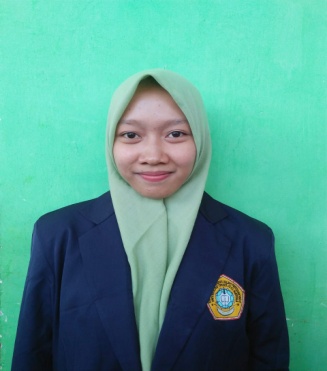 ACHMAD FAUZAN MAULANAKHOLIDAH ZALFIYANAAMALIA PUTRIDEVI SANTIKAROFIQOTUL ISLAMIYAHTRI AYU WIDYA NINGSIHDINI FATRISIA HASNIATIRENI PUSPITA SARIYUNI CANDRIKA DEWIHERLINDA DWI SAFAAHKELOMPOK 2 (ALFRED NOBEL)NAMA LO : NINIS ZENI DWI HERMAWANTINomor  HP LO : 085815925845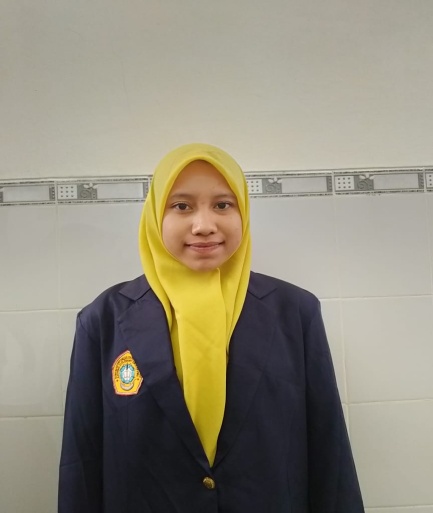 MOH. IMAM MUSLIMSOFIAHULIL MAGHFIROHNUR FAISAHINDIRA AULIA STEFANY PUTRIAINUN NUFUSSYLVIA NURMALA DEWIFALFA IRSYA NURISANTISHABRINA RIZKI PUTRI SAIFIANAMIFTAKHUL HIDAYAHKELOMPOK 3 (ARISTOTELES)NAMA LO : AFIFA NUR DIANANomor  HP LO : 082223689706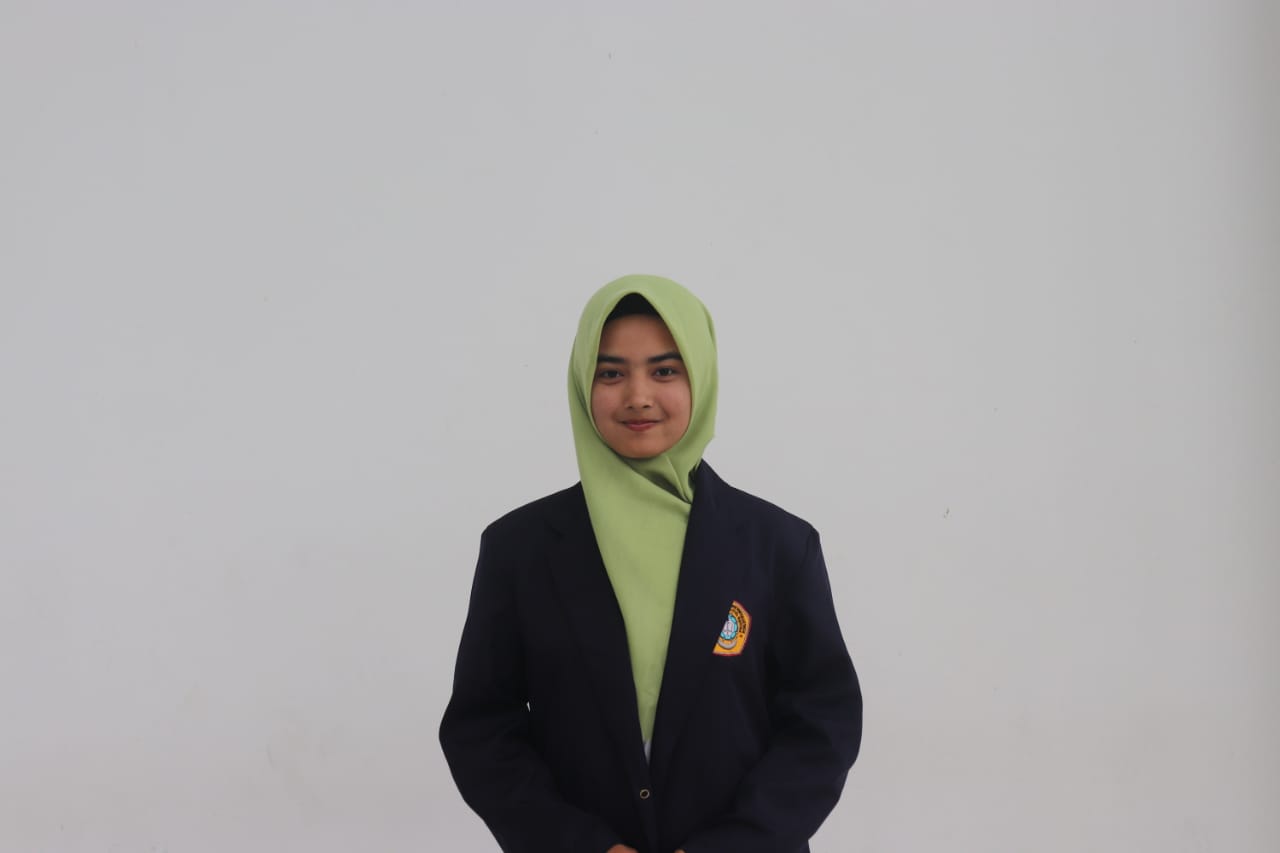 BAGUS DWI PUTRA KRISMANANDIDILA AMALIALAILI SHOBAHAHROHMANIATIDEWI MASYITHA NURDININGSIHAFIYATUR ROHMAHTIA MARDIANATHIESSA PURI ANGGRAENILIWIS MURIHATISINTA FARADISAKELOMPOK 4 (GALILEO GALILEI)NAMA LO : KHOIATUL AIMANomor  HP LO : 082387108906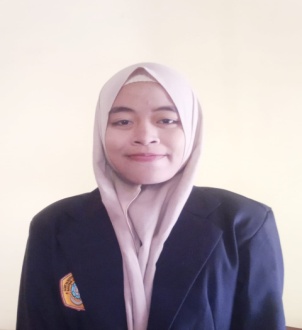 ZAINOR ROQIKANZUL ATIYAHSARIATUL FITRILAILATUL HAMDAHRIZQIYATUSSALSABILAFAIZATUL HOLIDIAHIMROATUN NADIFAHINA SAFIRAILA KUNTUM FITRIYANIHOIRIYAH HOFIFAHKELOMPOK 5 (JOHN DALTON)NAMA LO : ANNISA SETIAWANNomor  HP LO : 082230898217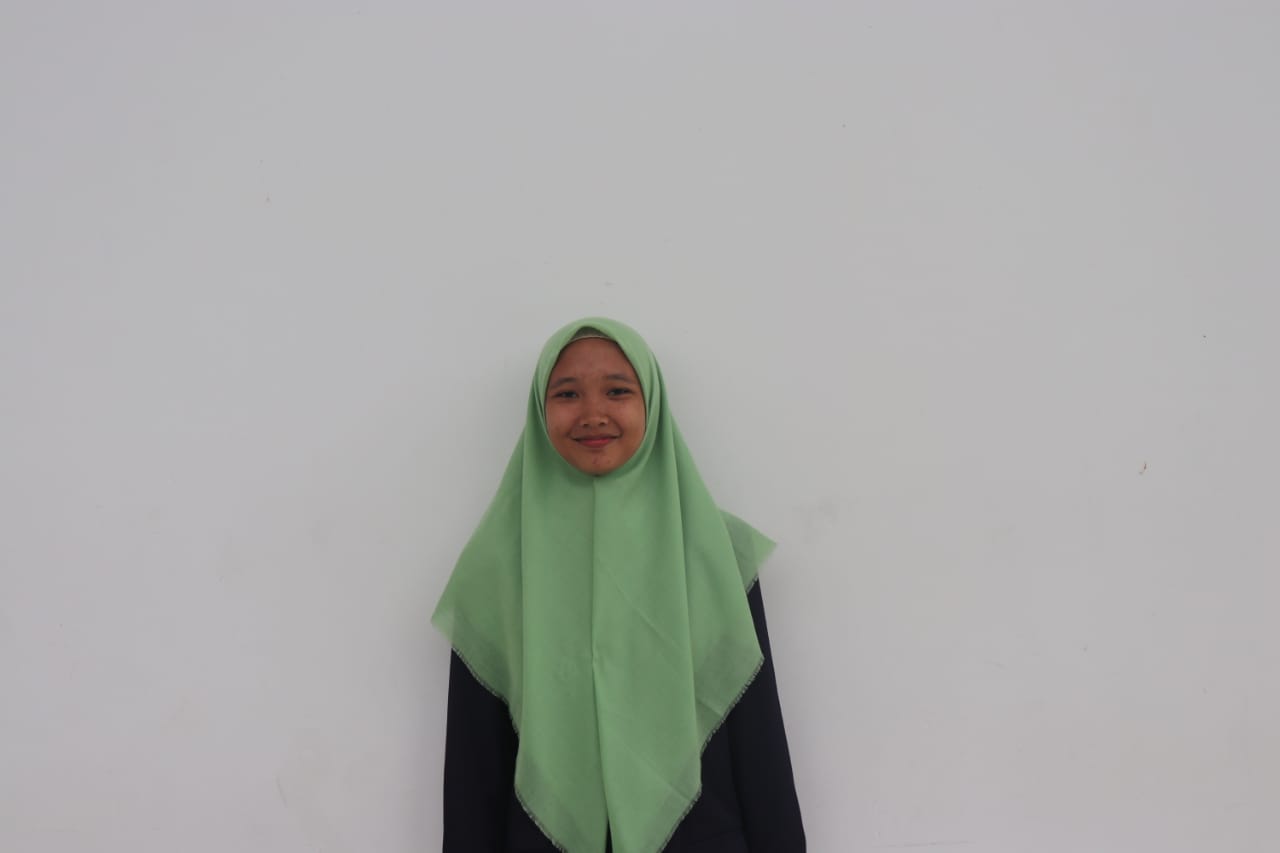 ALIMAN RO’YUN ZAMZURINURLAILI KAMALINRAHMATIN KAMALIYAHSITI ROFIATUR RIZQYSELVY YUSTIANA PUTRIIAN TIKASEPTIYA PUTRI AYU WARDANISITI NURAINILISTIANI LATIFATUL ALIEFREYGINVA  FRANDASHEILAKELOMPOK 6 (CHARLES DARWIN)NAMA LO : NURUL FAROHNomor  HP LO : 081249569618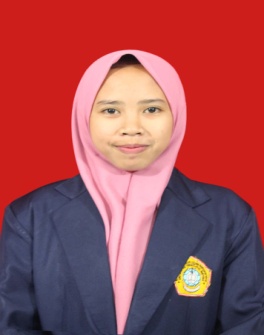 ACH. FUAD ASYARI MERMITA DEWIDIAN RATNA KHAIRUNNISA’WINDA HAMIDAANISAUL KHOIRIYAH ADIBATUN NISA’ALIF FAWZYAHSEPTINA PUTRI SETYA NINGRUMISNAININARULITA ZIAURROHMIKELOMPOK 7 (JAMES WATT)NAMA LO : FINDA NUR OKTAVIANomor  HP LO : 082331266036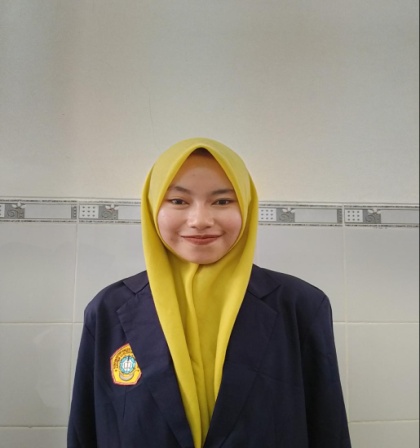 MUHAMMAD ABDUN NAFI’EKA VENI MUSTIKAWATINURUL IZZAHANNURIL ROHMATUL HIKMAHNADIA MILLA NABILAIKA FITRIANABILLATUL KHUMAIDAHARUM DATI DIANIG WARAS TRIIFFAH SAFITRIELNIA DWI FEBRIATIKELOMPOK 8 (GEORGE MENDEL)NAMA LO : MUSAYYAROHNomor  HP LO :085784164769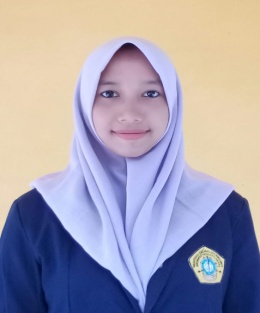 IMAS HARI ISWANTODEWI SRI WULANDARIREGITA PITA RENADOVIYATIN SUKMASARISAFIRATUL KHOIROANINDYA MEGA DHURANDARIMIFTA DWI PANGERTIFITRIANA LATIFAHTASYA YULIANITA AMANDAKELOMPOK 9 (ROBERT HOOKE)NAMA LO : DEWI LAILUL FITRIYAHNomor  HP LO : 085731298783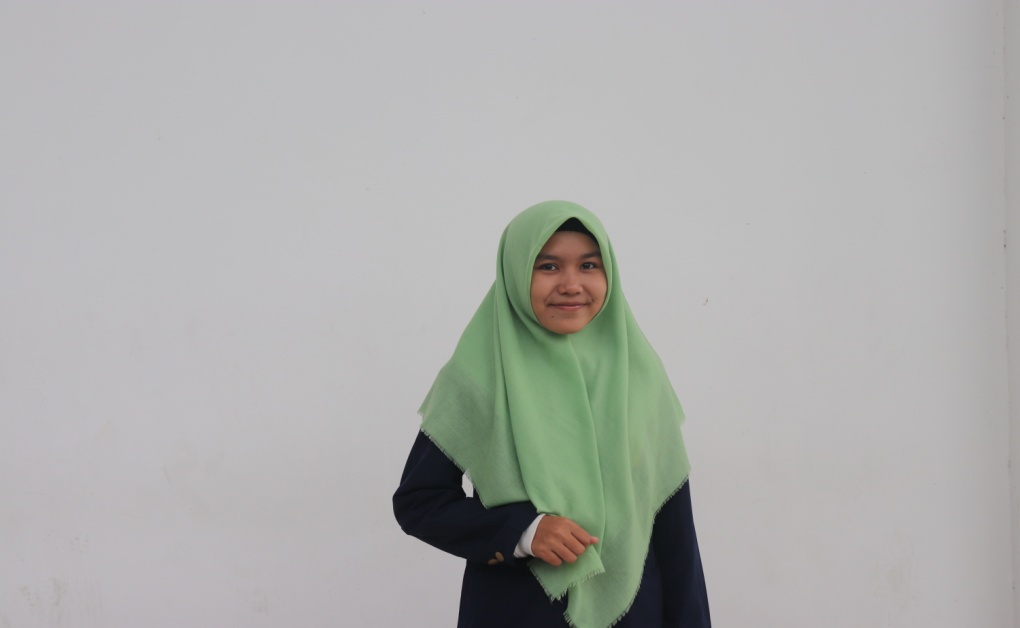 MISHBAHUL ARRIA WIDURAANITA MIRNAWATI PUTRIHANIB ANNADIYAH DEWI CANTIKANUR ROIFATUL UMAMAHSITI YUSHINTA LESTARIWINDIANA PUTRI RAHAYUDHELA TEGUH ARDIANYMALIYA NUR IMAMAHANGGI PRATAMI PUTRIKELOMPOK 10 (MICHAEL FARADAY)NAMA LO : SHANTI DWI FAMILANomor  HP LO : 085334704113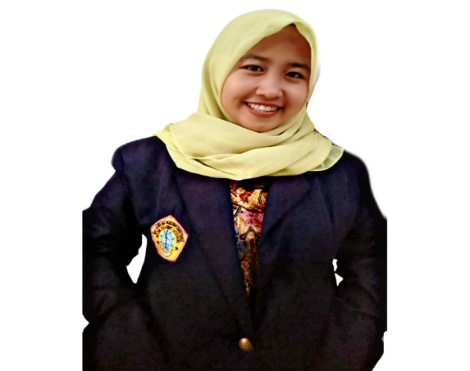 HAYATURRAHMANLULUK NAFISAHROSDIYATUL MAGHFIROHNANDA AULIA QUROTUL AENISITI MARIATUL QORIAHKHOIRIYAHAINUL MASHFUUFAHIRMA KURNIA AGUS PUTRIALLISSA WINDIA PUTRI LESTINAKELOMPOK 11 (RUDOLF DIESEL)NAMA LO : RETNO AYU NINGRUMNomor  HP LO : 089620803905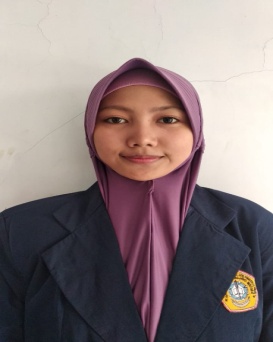 ABD. WAHED ANDAROSYZAINIYAH LAILATUL ISNAININUR FITRIYA RAHAYUKURROTUL AINIKHUSNUL KHOTIMAHVENNA BELLA CHINTYA DAMAYANTIISMY YAHDILLAH FITROTYASRI MILLINNIA WIDYA NINGSEHVANIA RAHMASARIKELOMPOK 12 (JOHN WALKER)NAMA LO : TITA SETYANINGTYASNomor  HP LO : 081654989784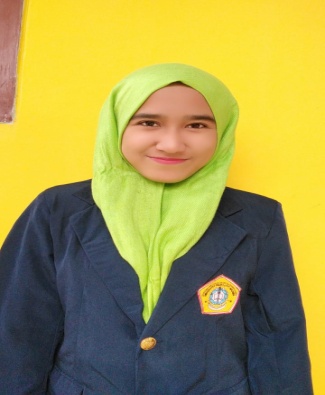 MUHAMMAD ROIS FUJIVIRDANA PADUWINATAANDAWIYAH MAIDURISILVIA KUSUMA WARDHANISRI REJEKINAFIZA FRUDENICHARETNO SARILAILATUN MUSYAMMAAHNUR FAJRINA SAFIRAKELOMPOK 13 (JOHN TYNDALL)NAMA LO : NUR EMILIA MAHARDIKANomor  HP LO :087872785327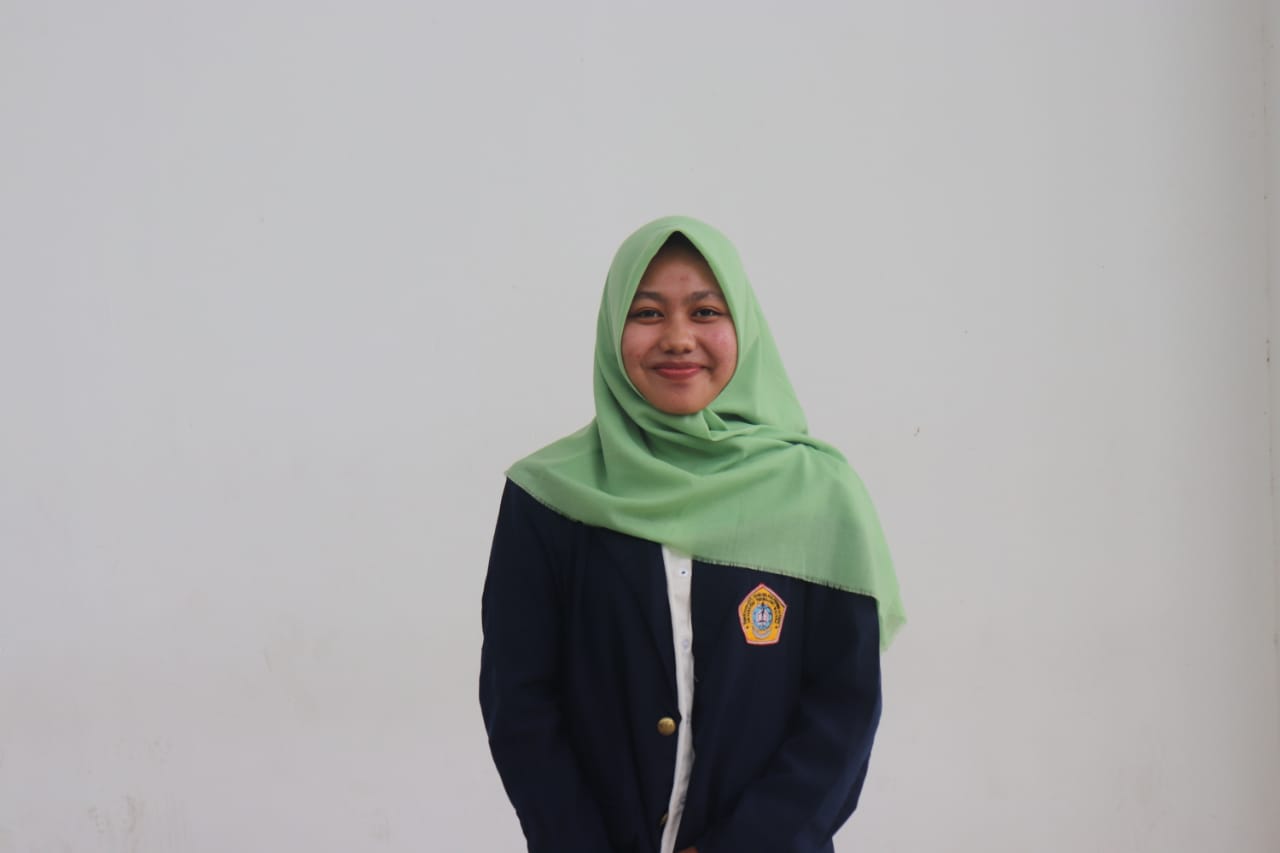 ANTONO SAPUTRONUR MAGHFIROHSASIYA ARTA GRENNANDADINA WAHIDATUN NUR SOLEHARO’IS NIKMATUN NISA’NURI ANDRIANIFIRDINA HAYDAR AZZAHROIMROATUL HASMIAHKHOIRUN NISAKKELOMPOK 14 (RUDOLF HELL)NAMA LO : REGITA MAYANG UTAMINomor  HP LO :085233087184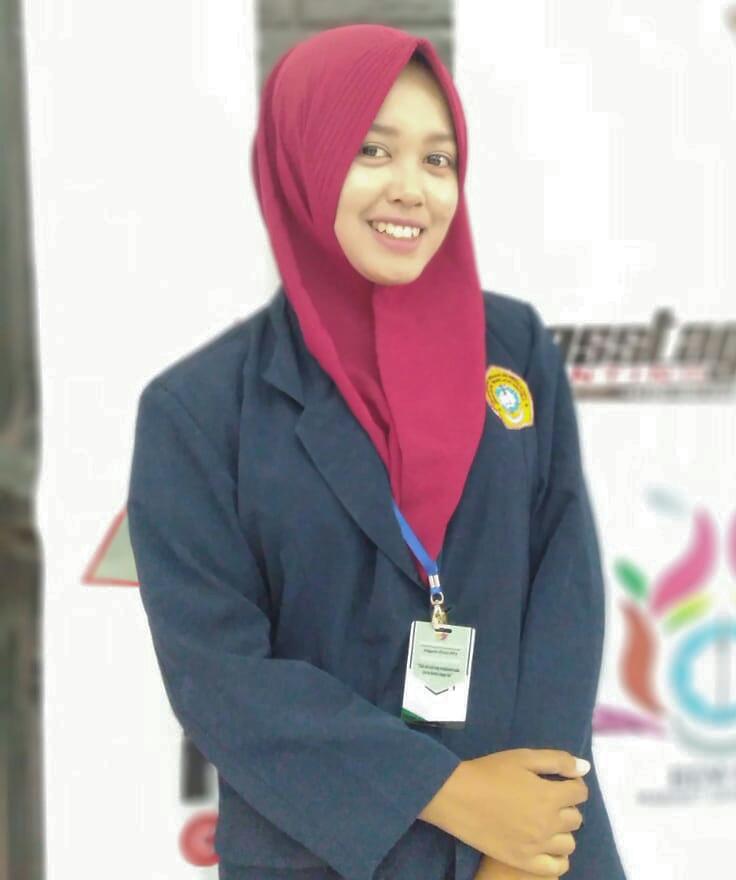 NURUL HIDAYAHST. SHOLEHAZAHROTUL AULIYASITI FATMAWATINOR LUTFIAH WAHYUNIOKTAVIA PERMATASARISHITA ROBIATUL ADEWIJAYAFABILA RESTI MARINDALUSIANA DWIYANTI LATIFAH ZAHROKELOMPOK 15 (HENRICH FOKE)NAMA LO : KHOSIYATINomor  HP LO : 085804878695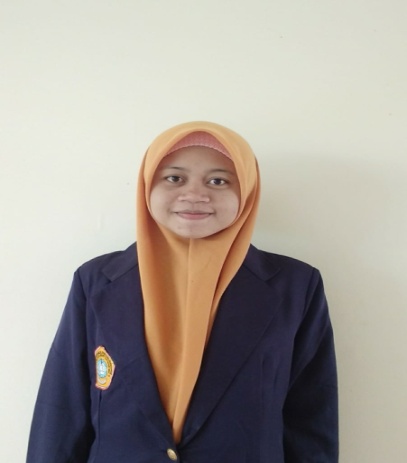 FITRIA WULANDARIBILQIS NABILAHHOSNOL HOLIFAHNOVITA TRI WULAN SARIMELATI NADHILLAH PUTRIFITRIYA WULANDARITARISSA ADELLIA JUSTI PUTRIRUKAYYAHENNY NUR ANDRYANIMAR ATUS SHOLEHAH